     Available Now From Cal Quake Inland Empire Located inHighland, CA:http://www.calquakeinlandempire.com/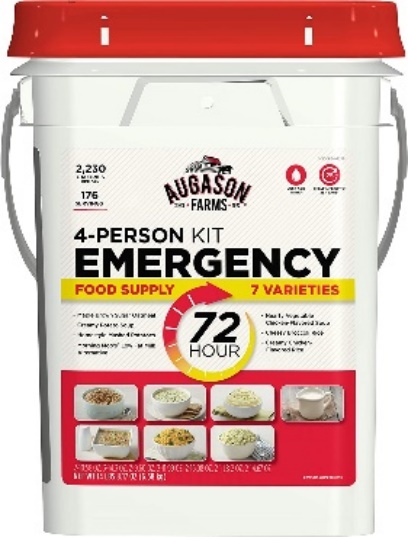 Augason Farms 5-20100 72-4-Person Emergency Food Storage Kit 14 lbs 7 oz176 Servings26,440 Total calories2,203 Calories Per Day(16) Pouches with (7) Food VarietiesUp to a 20 Year Shelf Life!Price:  $84.95 No Tax.  If you order and pay a deposit of $5.00 with your order, your purchase will be available for pick up at the Prepper Event on August 20 at The Ark(These products are becoming hard to get.  Don’t wait!)The price on advance orders with a $5.00 deposit will be discounted to $79.95 for the August 20 event.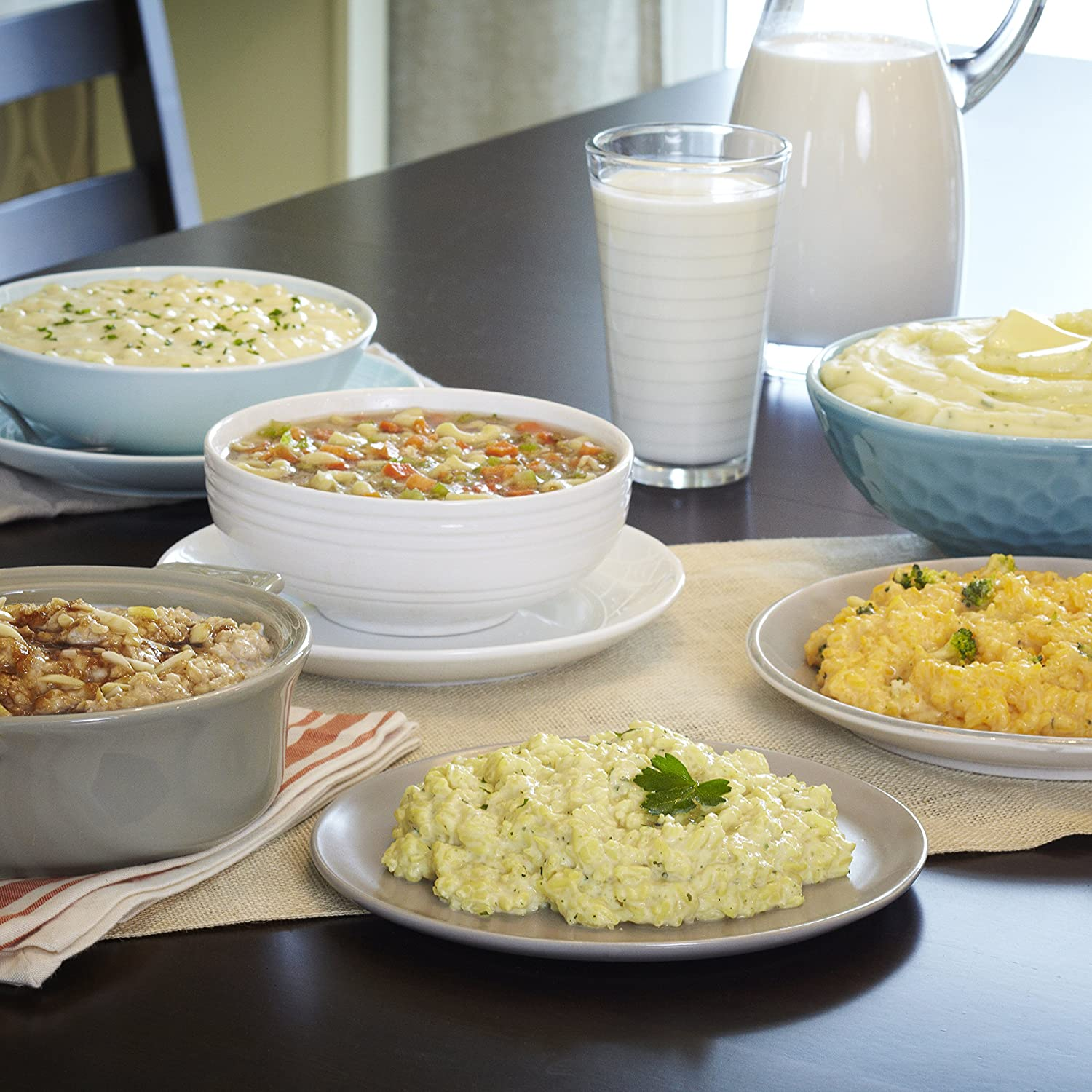 Available Now From Cal Quake Inland Empire Located in Highland, CA:http://www.calquakeinlandempire.com/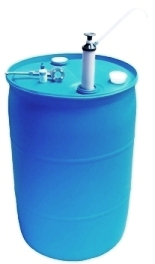 55 Gallon Water Barrels are a "Must Have" for Earthquake Preparedness!These Water Storage Containers are not only Perfect for Family Earthquake Preparedness and Survival Storage, but are ideal for Churches, Shelters, Offices, and Schools, as well.   55 Gallon Water Storage Barrel Only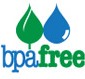 BRAND NEW, Heavy-Duty BPA (Bisphenol-A) FREE andFDA FOOD GRADE APPROVED.You may pick up water barrels in Highland, CA 92346Water Drum Only $59.95 $54.95 Limited Time SaleWater barrels for pickup only.  (Fits inside most full-size cars.)* 55 Gallon Water Storage Barrel with ACCESSORIESWater can be stored safely in these water drums to a minimum of 5 years using our water preserver concentrate. There are 2 screw on bung caps on top of each drum, which can be easily removed using one of our bung wrenches. This is for placement of the screw-on siphon pumps. (Siphon pumps should not be left attached to the bung openings as a means of capping the drums).
Please Note: The water storage drum accessories below are discounted prices if purchased with the water barrel. Special Offer: – All 4 accessories as shown with barrel purchase $89.95You may online:  http://www.calquakeinlandempire.com/storetitles/water/wtrsys.html  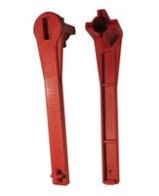 Heavy Duty Polyethylene
Bung Wrench - Gas Shut Off Tool
Used to cap and uncap your water barrel bung caps.
$7.95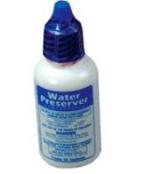 Water Preserver Concentrate
Just add to water when filling water drum.
Safely stores water for a period of 5 years minimum!
$12.95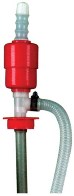 Siphon Pump w/ flow tube
 Siphons 15, 30 and 55 gal. water containers with large flow hose.
Sturdy screw on
$13.95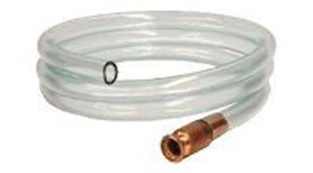 Self Prime Shake Siphon
Economical self priming siphon hose - can be used as main siphon source or for emergency backup.
$8.95